DOUGLAS A. DUCEY  Governor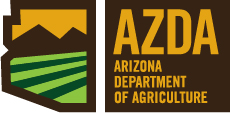 MARK W. KILLIAN       DirectorArizona Department of Agriculture1688 W. Adams Street, Phoenix, Arizona 85007(602) 542-0990 FAX (602) 542-5420Amended Notice of Telephonic Meeting Agenda of the Arizona Department of Agriculture Advisory Council	Pursuant to A.R.S. § 38-431.02 notice is hereby given to the members of the Arizona Department of Agriculture Advisory Council and to the general public that the Arizona Department of Agriculture Advisory Council will hold a meeting open to the public on Thursday, March 19, 2020 beginning at 1:00 p.m. at 1688 W. Adams Street; Phoenix, AZ, in Room 206.  The agenda for the meeting is as follows:Call to Order.							Tom Thompson, ChairRoll Call.							Anita LandyApproval of December 16, 2019 Minutes.			ChairGovernor Update COVID-19 Guidance.				Chuck Podolak(Information) Director’s Update.						Mark Killian (Information)Selection of New Officers.					ChairChairman/Vice Chairman(Information, discussion, and action)Rule Package Approval.					Vince CraigDiscussion and Approval of the following Rule Packages:Pest Management Division’s Fee Reduction Rule				      (Information, discussion, and action)  Call to the Public.						KC Gingg, New Chair				This is the time for the public to comment.  Members of the Council may not discuss items that are not specifically identified on the agenda.  Therefore, pursuant to A.R.S. § 38-431.01 (H), action taken as a result of public comment will be limited to directing staff to study the matter, responding to any criticism or scheduling the matter for further consideration and decision at a later date.9.     Executive Session.						New ChairTo obtain legal advice pursuant to A.R.S. §38-431.03 (A) (3) on any matter on the agenda.10.    Next Meeting.						New Chair      To be determinedPerson(s) with disabilities may request a reasonable accommodation, such as a sign language interpreter, by contacting Melissa Meek at (602) 542-0925 (voice), or 1-800-367-3839 (TDD Relay).  Requests should be made as early as possible to allow time to arrange the accommodation.